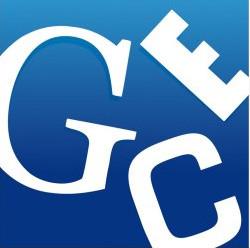 Dossier de candidatureDate limite de dépôt du dossier :   Les dossiers sont à envoyer par mail à l’adresse gce@puy-de-dome.cci.frPour plus informations :  Céline BAPT 06 38 67 52 79 ou Marie Chaput 06 13 80 31 46Créé en 1978, le Groupement des Créateurs d’Entreprises, premier réseau relationnel du créateur et repreneur d’entreprise a pour but d’accompagner les porteurs, créateurs et repreneurs d’entreprises jusqu’aux cinq ans de l’entreprise, au travers de différents événements : petits déjeuners, déjeuners, speed meeting, micro formations, afterworks, visites d’entreprises, cocktail. Véritable acteur dans le domaine du conseil (commission dauphin), d’aide à la communication (cocktail développement), mais surtout par un partage d’expériences très concret. Cette volonté de valorisation de la création d’entreprise se révèle à travers l’organisation annuelle des Trophées du GCE.Ces Trophées ont pour objectif de mettre en avant et de distinguer la démarche entrepreneuriale particulièrement dynamique des chefs d’entreprises, leur implication dans l’activité économique et l’intégration d’une démarche éthique dans la stratégie de  développement de leur entreprise (efficacité économique au service de l’homme, progrès social, préoccupations environnementales ...).Elle sera conduite en trois phases :- Clôture des inscriptions aux Trophées le mardi 10 janvier 2023.- Analyse des dossiers et présélection des candidats par le jury le vendredi 27 janvier 2023- Présentation orale par les candidats et délibération par le jury le mercredi 22 février 2023Le jury sera composé :- Des partenaires, de la présidente, des membres du conseil d’administration, et de certains acteurs économiques du territoire.Les critères de sélection porteront sur les moyens et la stratégie mis en œuvre, les retombées réalisées ou potentielles et les perspectives de création d’emploi notamment mais aussi la qualité de présentation du dossier...1/ Trophée porteur de projet : 1 lauréat (1000€) Destiné soit aux porteurs d’un projet de création ou reprise d’entreprise.ou aux élèves d’un établissement scolaire 2/ Trophée “coup de coeur” porteur de projet : 1 lauréat (500€) Destiné soit aux porteurs d’un projet de création ou reprise d’entreprise.ou aux élèves d’un établissement scolaire 3/ Trophée Création/Reprise d’entreprise : 1 lauréat (1000€)Destiné aux entreprises créées entre 2017 et 2023.4/ Trophée “coup de coeur” Création/Reprise d’entreprise : 1 lauréat (500€)Destiné aux entreprises créées entre 2017 et 2023.5/ Trophée «coup de coeur du jury» (500€)Le dossier complet devra être retourné avant le mardi 10 janvier 2023 avant midi par email :gce@puy-de-dome.cci.fr La remise des prix aura lieu le vendredi 3 mars 2023 en soirée avec la participation de nos partenaires, de nos adhérents,  des présidents des associations membres de l’Interclubs et de chefs d’entreprises.CandidatNom, prénom : .............................................................................. Fonction :.............................................................................. Formation et expérience professionnelle* : ........................................................... Adresse :   .............................................................................. Tél. :       ..............................................................................     	   E-mail : .............................................................................. Entreprise/ ÉtablissementNom (raison sociale) : .............................................................................. Adresse (siège) :   .............................................................................. Tél. :  ......................................................................................................Fax :  ......................................................................................................E-mail :.................................................................................................... Site Internet : .........................................................................................N°RC (ou RM)* : ....................................................................................Secteur d’activité* :  .............................................................................. Code NAF* : .............................................................................. Catégorie Porteur de Projet (entreprise non immatriculée) Création / Reprise (entreprise immatriculée) Coup de Coeurapparaître dans la rédaction (10 pages maximum*):Identité du projet : Le candidat cherche à donner une vraie identité à son projet pour se démarquer et attirer (supports, visuel...)Analyse du marché : L'analyse faite par le candidat est assez détaillée et donne des éléments concrets (concurrence, évolutions...)L’offre de produits ou de services Éléments différenciants : L'offre que propose le candidat se distingue des autres offres présentes sur le marchéCréation d’emplois : le projet permettra t-il de créer des emplois ?Vision financière cohérenteStratégie de vente Vision : le projet semble t-il réaliste à moyen/long terme ?* Taille de caractères 12 Police Times10 pages maximumTROPHÉES DU GCEMARDI 10 JANVIER 2023PRÉSENTATION Les TrophéesSélectionCatégoriesPour concourirFICHE D’IDENTIFICATION GUIDE DE RÉDACTION Pour la constitution du dossier, les éléments ci-dessous doivent obligatoirement